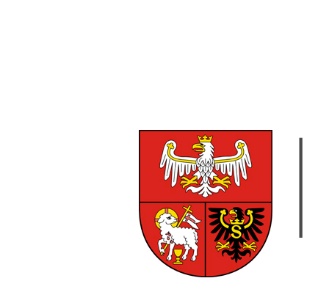 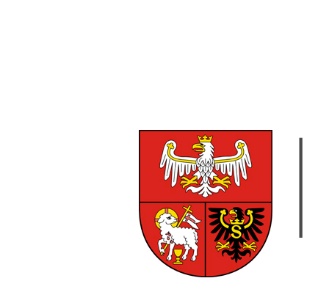 ZP.272.1.29.2024                                                                                                       Olsztyn, dnia 18.04.2024 r.Wykonawcy uczestniczący w postępowaniuINFORMACJA, O KTÓREJ MOWA W ART. 222 UST. 5 USTAWY PZPDotyczy: postępowania prowadzonego w trybie przetargu nieograniczonego, którego przedmiotem zamówienia  jest dostawa materiałów promocyjnych z logo w zakresie turystyki rowerowej.W postępowaniu złożono następujące oferty:Nr ofertyWykonawcaCena oferty (brutto) zł1Mikodruk Computer s.c. Jacek i Sylwia Mikołajczykul. Ptolemeusza 23, 62-800 KaliszNIP: 618 185 21 3478 670,802PPHU LIR Elżbieta Zajetul. Grunwaldzka 2, 82-300 ElblągNIP: 578 117 93 8966 760,003Podarowane.pl Biedrzycki Spółka Jawnaul. Kasztanowa 26, 32-040 RzeszotaryNIP: 944 224 71 6241 318,404Promo-Land s.c. D. Grodzińska-Moszczyńska R. RutkowskaCiechło Pierwsze, ul. Zwycięstwa 10, 95-082 DobrońNIP: 731 202 69 5850 676,005RED FLAMINGO Krzysztof BudzyńskiAl. Piłsudskiego 77, 10-449 OlsztynNIP: 739 344 70 2553 791,406Rekus S.C.ul. Inowłodzka 5/004, 03-237 WarszawaNIP: 524 292 67 2665 839,857Agencja Reklamowo Wydawnicza Studio B&W Wojciech Janeckiul. Podjazdowa 2/31, 41-200 SosnowiecNIP: 644 185 30 6049 593,608Agencja Promocyjna „WENA” s.c. Jolanta Łyszkowska-Socha i Tomasz Sochaul. Morenowa 11, 80-172 GdańskNIP: 957 07 51 85451 760,00